СОВЕТ  ДЕПУТАТОВ ДОБРИНСКОГО МУНИЦИПАЛЬНОГО РАЙОНАЛипецкой области15-я сессия VII-го созываРЕШЕНИЕ04.03.2022г.                                   п.Добринка	                                   № 122-рсО внесении изменений в Регламент Совета депутатов Добринского муниципального районаРассмотрев проект изменений в Регламент Совета депутатов Добринского муниципального района, представленный постоянной комиссией по правовым вопросам, местному самоуправлению и работе с депутатами, руководствуясь  Уставом Добринского муниципального района, Совет депутатов Добринского муниципального районаРЕШИЛ:1.Принять изменения в Регламент Совета депутатов Добринского муниципального района (прилагаются).2.Настоящее решение вступает в силу со дня его официального опубликования.Председатель Совета депутатовДобринского муниципального района 		                         М.Б. Денисов                                                                     Приняты                                                                          решением Совета депутатов                                                                     Добринского муниципального района                                                                           от 04.03.2022г. №122-рсИЗМЕНЕНИЯ в Регламент Совета депутатов Добринского муниципального районаВнести в Регламент Совета депутатов Добринского муниципального района, принятого решением Совета депутатов Добринского муниципального района от 25 декабря 2020 года №34-рс, следующие изменения:Регламент Совета депутатов Добринского муниципального района дополнить Главой VII и статьями 49 и 50 следующего содержания: 	«Глава VII. «Отдельные вопросы организации и деятельности Контрольно-счетной комиссии Добринского муниципального района Липецкой области Российской Федерации».Статья 49. Порядок рассмотрения кандидатур на должность председателя Контрольно-счетной комиссии Добринского муниципального района Липецкой области Российской Федерации1. Предложение о кандидатуре на должность председателя Контрольно-счетной комиссии Добринского муниципального района Липецкой области Российской Федерации (далее – КСК Добринского муниципального района) вносится в Совет депутатов в следующие сроки:а) не позднее чем за 2 месяца до истечения срока полномочий председателя КСК Добринского муниципального района;б) в течение 15 календарных дней со дня досрочного освобождения от должности председателя КСК Добринского муниципального района;в) в течение 15 календарных дней со дня отклонения Советом депутатов внесенных кандидатур на должность председателя КСК Добринского муниципального района;г) в течение 15 календарных дней со дня получения заключения Контрольно-счетной палаты Липецкой области о несоответствии всех кандидатур, внесенных на должность председателя КСК Добринского муниципального района, квалификационным требованиям, установленным Федеральным законом от 7 февраля 2011 года №6-ФЗ «Об общих принципах организации и деятельности контрольно-счетных органов субъектов Российской Федерации и муниципальных образований» (далее - квалификационные требования) в случае обращения Совета депутатов в Контрольно-счетную палату Липецкой области за заключением о соответствии кандидатур на должность председателя.2. К предложению о кандидатуре на должность председателя КСК Добринского муниципального района прилагаются следующие документы:а) письменное заявление кандидата о согласии на внесение его кандидатуры и назначение на должность председателя КСК Добринского муниципального района;б) копия паспорта или иного документа, удостоверяющего личность кандидата как гражданина Российской Федерации;в) анкета кандидата по форме, утвержденной распоряжением Правительства Российской Федерации от 26 мая 2005 года N 667-р, с приложением цветной фотографии 4 x 6;г) копия документа, подтверждающего наличие высшего образования;д) копия трудовой книжки, заверенная в установленном законодательством порядке, и (или) сведения о трудовой деятельности, оформленные в установленном законодательством порядке, копии иных документов, подтверждающих опыт работы в области государственного, муниципального управления, государственного, муниципального контроля (аудита), экономики, финансов, юриспруденции не менее пяти лет;е) автобиография с указанием наличия (отсутствия): гражданства (подданства) иностранного государства, вида на жительство либо иного документа, подтверждающего право на постоянное проживание на территории иностранного государства; неснятой или непогашенной судимости; близкого родства или свойства (родители, супруги, дети, братья, сестры, а также братья, сестры, родители, дети супругов и супруги детей) с председателем Совета депутатов, главой администрации муниципального района, главами сельских поселений района, с руководителями судебных и правоохранительных органов, расположенных на территории Добринского муниципального района; осуществления преподавательской, научной и иной творческой деятельности, которая финансируется исключительно за счет средств иностранных государств, международных и иностранных организаций, иностранных граждан и лиц без гражданства;ж) заключение медицинского учреждения об отсутствии у гражданина заболевания, препятствующего замещению муниципальной должности;з) сведения о доходах, об имуществе и обязательствах имущественного характера кандидата, а также сведения о доходах супруги (супруга) и несовершеннолетних детей кандидата, об имуществе, принадлежащем им на праве собственности, и об обязательствах имущественного характера. При этом указанные сведения о доходах предоставляются за календарный год, предшествующий году подачи документов для замещения должности председателя КСК Добринского муниципального района, а сведения об имуществе, принадлежащем на праве собственности, и обязательствах имущественного характера предоставляются по состоянию на первое число месяца, предшествующего месяцу подачи документов для замещения должности председателя КСК Добринского муниципального района (на отчетную дату);и) письменное согласие на обработку персональных данных, на проверку достоверности сведений, содержащихся в представленных документах, в том числе с использованием возможностей правоохранительных органов, иных уполномоченных государственных органов и организаций.3. Рассмотрению подлежат предложения о кандидатурах на должность председателя КСК Добринского муниципального района, внесенные в Совет депутатов в установленном порядке и отвечающие требованиям Положения КСК Добринского муниципального района. Предложения о кандидатурах, внесенные в Совет депутатов с нарушением установленного порядка и (или) не отвечающие установленным требованиям, возвращаются инициатору предложения.4. По всем кандидатурам на должность председателя КСК Добринского муниципального района, внесенным в установленном порядке и отвечающим установленным требованиям, Совет депутатов вправе обратиться в Контрольно-счетную палату Липецкой области за заключением о соответствии представленных кандидатур на должность председателя квалификационным требованиям.Обращение и документы, предусмотренные установленным Контрольно-счетной палатой Липецкой области Порядком, подлежат направлению в Контрольно-счетную палату Липецкой области председателем Совета депутатов в течение 3 рабочих дней со дня истечения сроков, установленных пунктом 1 настоящей статьи для внесения предложений по кандидатуре на должность председателя КСК Добринского муниципального района.5. Кандидатуры на должность председателя КСК Добринского муниципального района, по которым получено заключение Контрольно-счетной палаты Липецкой области об их несоответствии квалификационным требованиям, остаются без дальнейшего рассмотрения, о чем соответствующие кандидаты и инициаторы предложений уведомляются в течение 3 рабочих дней со дня получения указанного заключения.6. Председатель КСК Добринского муниципального района назначается на должность Советом депутатов большинством голосов от установленного числа депутатов. 7. Если решение о назначении на должность председателя КСК Добринского муниципального района не принято либо получено заключение Контрольно-счетной палаты Липецкой области о несоответствии квалификационным требованиям всех кандидатур, внесенных на должность председателя КСК Добринского муниципального района, внесение новых предложений о кандидатурах на должность председателя КСК Добринского муниципального района осуществляется в порядке, предусмотренном настоящей статьей.При этом одна и та же кандидатура на должность председателя КСК Добринского муниципального района может быть предложена на рассмотрение Совета депутатов не более двух раз подряд, а кандидатуры, по которым получено заключение Контрольно-счетной палаты Липецкой области об их несоответствии квалификационным требованиям, повторному внесению не подлежат.8. Решение о назначении на должность председателя КСК Добринского муниципального района оформляется Решением Совета депутатов.Статья 50. Иные вопросы.Совет депутатов вправе заключать соглашения с Контрольно-счетной палатой Липецкой области о передаче полномочий по осуществлению внешнего муниципального финансового контроля в порядке, определенном Законом Липецкой области от 30.06.2011г. №517-ОЗ «О Контрольно-счетной палате Липецкой области».Председатель Совета депутатовДобринского муниципального района		           	М.Б.Денисов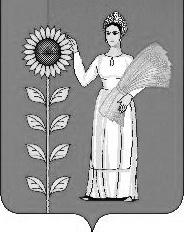 